1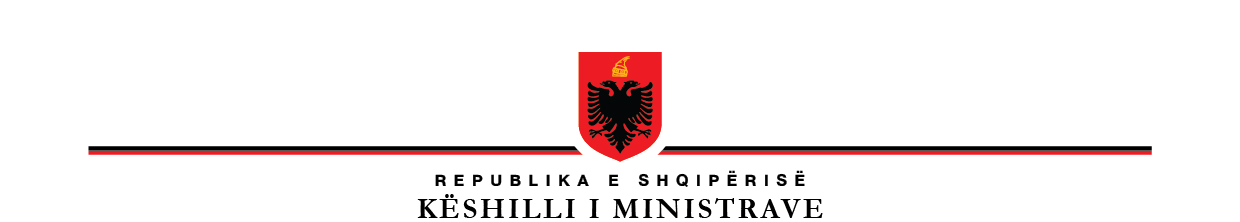 DHOMA KOMBËTARE E PËRMBARUESVE GJYQËSOR PRIVATZYRA E PËRMBARIMIT PRIVAT “AA BAILIFF“ SH.P.K.Nr.8947 Prot. 								             Tiranë, më 19/09/2023Dosje Nr. 2071URDHER HEQJE SEKUESTRODrejtuar:    QENDRËS KOMBËTARE TË BIZNESITUnë Oltion Naumi përmbarues gjyqësor pranë Zyrës së Përmbarimit Privat AA BAILIFF, pasi studiova materialet e dosjes përmbarimore Nr. 2071, bazuar në Urdhrin e Ekzekutimit – Nr. 7987 Akti, datë 30/12/2013 të Gjykatës së Rrethit Gjyqësor Tirane,KONSTATOVA:Se më datë 03/03/2023 është lidhur kontrata e shërbimit midis Zyrës së Përmbarimit Privat AA BAILIFF dhe kreditorit TRANZIT SHPK me objekt ekzekutimin e Kontratës së Huasë Nr Rep 4684, Nr Kol 1912 datë 31/08/2007 , ndryshuar me Kontratën Nr Rep 10673, Nr Kol 3878 date 29/12/2009 lidhur me kreditorin e mëparshëm (ish Banka- Emporiki – Shqiperi SHA) me palë dhe objekt:Kreditor:	TRANZIT SHPK (kreditori i mëparshëm ish – Banka Emporiki – Shqiperi SHA)Debitor:                 Arian Halil Salihi dtl. 01/04/1977Dorezanes:            Muhamet Shaban Brahaj dtl. 28/02/1967Objekti:	                 KTHIM HUAJENë zbatim të K.Pr.Civile, si edhe Ligjit nr. 26 dt. 08/05/2019 “Për Shërbimin Përmbarimor Gjyqësor Privat”,URDHËROJ:QENDRËN KOMBËTARE TË REGJISTRIMIT, të heqë sekuestron mbi subjektin qe zoteron kuota 100% debitori Muhamet Shaban Brahaj dtl. 28/02/1967:OBERALD SHPK me NIPT K09111328V me adresë, Fushë Arrëz, Pukë Tel. 0682033780;Për veprimet apo mosveprimet tuaja, na vini në dijeni shkresërisht brenda afatit ligjor.ZYRA E PËRMBARIMIT PRIVAT “AA BAILIFF” PËRMBARUESI GJYQËSOR PRIVATOLTION NAUMI